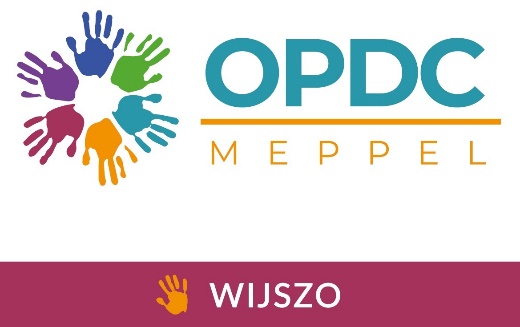 Individueel Kindplan 
KANS JONGPersonalia:Personalia:Naam kindGeboortedatumWettelijk gezag:Ja    NeeBroertje(s) / zusje(s)SchoolLeerkracht(en)Intern begeleiderExterne HulpverleningStart plaatsing WijsZoDatum uitstroom WijsZo			Situatie school van herkomst	Wat is de reden dat de leerling op dit moment wordt aangemeld bij WijsZo?Wat wil de school bereiken door het traject van WijsZo?
     
Wat heeft de school al gedaan om deze doelen te bereiken?
     
Wat is de ideale situatie voor deze leerling en de basisschool?
     
Welke expertise heeft de school nodig voor terugplaatsing van de leerling?
     
Kwadrant protectieve en belemmerende factorenKwadrant protectieve en belemmerende factorenKracht/kwaliteiten:Stress:Steun:Kwetsbaarheid:			Hulpvraag				Interventie WijsZo / STAP training	Algemeen: De ontwikkelingstaken bij kinderen met de daarbij horende vaardighedenGevoelens herkennen en reguleren; gevoel herkennen, benoemen, uiten, weten wanneer je het gevoel mag en kunt uiten en hoe.Vorming gehechtheidsrelaties; opvoeder opzoeken als veilige basis, om hulp vragen, gepaste afstand bij vreemden, zich laten troostenVormen kinderlijke autonomie; initiatieven nemen, exploreren, contact leggen met andere kinderen, gepast nee zeggen, omgaan met (ouderlijk)gezagSymbolische ontwikkeling: woorden leren, napraten, ‘alsof’ spel, stimulerend speelgoed pakkenVerwerking sociale informatie: nieuwsgierig naar wat de ander bedoelt, vragen stellen, begrijpen of iemand iets goeds of kwaad meentRelaties met leeftijdgenootjes: spelletjes doen met anderen, simpele conflicten aangaan/oplossen, kunnen geven en nemenFunctioneren op school: luisteren, een tijdje stil zitten, gevoelig voor instructies en aanwijzingenDe opvoedingsopgaven voor ouders
Stimuleren van omgang met leeftijdgenotenOndersteunen schoolWarme aandacht; positief en bevestigend met je kind omgaanInbreng kind meenemen/gehoor geven aan behoefte autonomieConsequenties regels en grenzenNormen en waarden aanleren
Een kind ontwikkelt zich in een gefaseerd proces. In elke fase is er sprake van een combinatie van factoren die van invloed zijn op het verloop van deze ontwikkeling. Er is tijdens deze ontwikkeling sprake van een wederkerige interactie tussen het kind met zijn aanleg en de ontwikkelingsmogelijkheden en de voorwaardenscheppende omgeving. De relatie met de ouders , directe opvoeders en de continuïteit in de opvoeding zijn de belangrijkste voorwaarden om zich positief te ontwikkelen. Soms stagneert de ontwikkeling van een kind door de problemen die het kind op zijn pad krijgt, het komt dan niet meer aan leren toe. De aard en de omvang van de problemen hangen af van de mate waarin het kind de bedreigende factoren worden gecompenseerd door de beschermende factoren. Tijdens het verblijf op de WijsZo unit wordt er samen met de ouders, behandelaars en de leerkrachten gewerkt aan deze basisvoorwaarden om deze weer te continueren. Dan pas kan de didactische ontwikkeling  bij het kind weer vorm krijgen.  In WijsZo jong is werken aan gedrag bovenliggend, in de komende drie maanden wordt er gewerkt aan basisvaardigen sociale omgang, hierna wordt het leerproces weer opgepakt. Er wordt weer didactisch getoetst wanneer dit meerwaarde heeft in dit proces.DoelenTijdens de behandeling werken we aan bovenstaande punten. Hieronder staan de persoonlijke, kindgerichte doelen waardoor het kind eigenaarschap ontwikkelt over zijn eigen gedrag.Algemeen tijdens de STAPtraining:3, 2, 1, Ik luister meteenMakkelijke en moeilijke wegHerkennen van gevoelens bij zichzelf en bij een anderSamenwerkenStoppen, luister naar de ander (oor)Bang-boos-blij-verdrietig herkennen en benoemenStoplicht (STOP-DENK-DOE)SPECIFIEKE DOELENKAART:Rood   : dit vind ik nog lastigOranje: dit lukt mij soms alGroen : ik kan dit!Tussenevaluatie (na ongeveer 6 weken)Tussenevaluatie (na ongeveer 6 weken)DatumAanwezigEindevaluatieEindevaluatieDatumAanwezigHandelingsadviezenPlaatsingsadviesPlaatsingsadvies Regulier basisonderwijs Regulier basisonderwijs met arrangement Verlenging WijsZo  Speciaal Basisonderwijs Speciaal Onderwijs Opschalen hulp specialistische GGZToelichting: